GOUACHE FOR TRAVEL MATERIALS LISTPriscilla CooteStudents will be given a supply list for everything needed to make a complete low-cost, ultra-lightweight portable gouache setup that can be tucked into a suitcase and carried aboard an airplane without worry.Day 1 We will meet in the classroom to assemble our gouache kits, complete with easel. We can then practice and play with our new medium. Gouache is opaque watercolor, and so much more. It is beloved by painters in all other media, since it can work as powerful watercolor, yet be pushed, pulled and covered over opaquely like oils, acrylics, and pastels.A week in between the two sessions is scheduled to allow for practice and equipment tweaking.Day 2We take to the streets amd discover the versatility of gouache in a simulated road trip. You will then be outfitted in style for your next great adventure!The instructor will provide about $25-worth of tools and supplies. The first four items on this list will cost $80-100, but will become a super-portable studio with a whole set of paints that can accompany you around the world.Gouache paint:Caran d'Ache Fancolor Tempera     This is gouache in a dry cake form. Colors are long-lasting, more intense than watercolor and are opaque. Includes a tube of white. The exact same thing is sold as Caran d'Ache Gouache Studio for a few dollars more.Tripod with quick-release, that folds to a very small size, recommend Vivitar 125011x14 magnetic dry-erase board with magnets and marker from Amazon or OfficeMaxPaper - hot press watercolor paper, recommend Arches 7x10 Hot Press block. You may also use 140lb. sheet paper or board cut to size, but a smooth hot press surface works best.Brushes- nylon assorted sizes, also stiffer sable, badger or mongoose. Squirrel is too soft and bristle is too hard.Palette - clear or white, very shallow plastic tray, about 4x10". This can be half of a cheap folding plastic palette, a cutout lettuce box bottom, box lid, etc. I use the clear part of the Mijello Fusion Palette.Water cup. I use the disposable 4oz. food storage cups with lids from the dollar store.Bottle of painting water, 12 oz. is plentySpecial viewfinder, to be provided by the instructor.any magnets, bulldog clips or small bungees you may have on handpaper towelspencilerasermasking tapecarrying bagoptional snacks, drinking water, sunscreen, hat etc. TSKW does provide use of a fridge if needed.-IF IN DOUBT, FEEL FREE TO ASK BEFORE YOU BUY---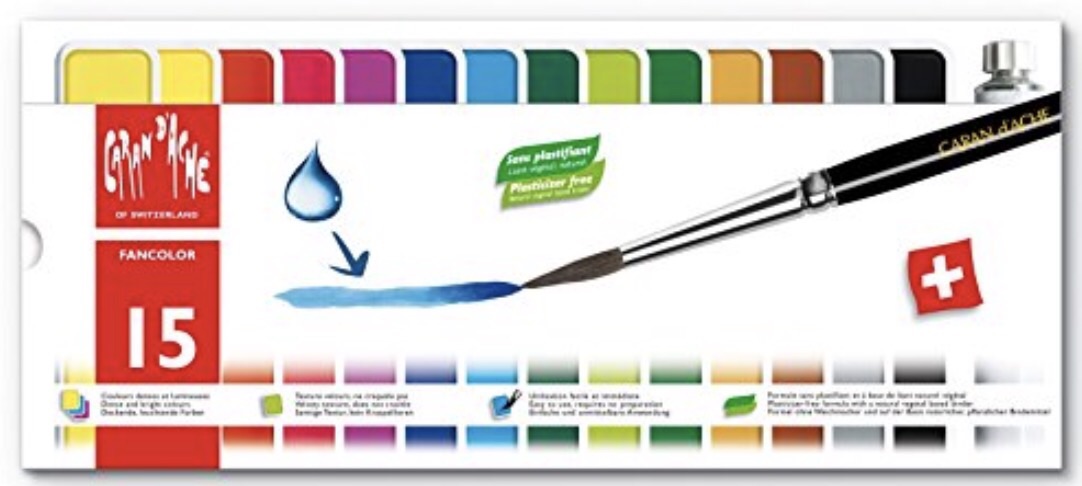 